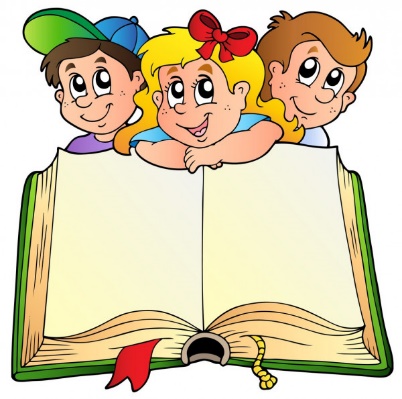 Ονοματεπώνυμο: ……………………………………………….Ημερομηνία: ………………………………………………………Τίτλος Βιβλίου: …………………………………………………………………………………Συγγραφέας: ……………………………………………………………………………………Ζωγράφισε κάτι που σου άρεσε στο παραμύθι:Συναισθήματα: Διαβάζοντας το παραμύθι, ένιωσα ……………………………
…………………………………………………………………………………………………………… , μου άρεσε ………………………………………………………………………………………… ……………………………………………………………………………………………………………. .
Θα ήθελα να ………………………………………………………………………………………… …………………………………………………………………………………………………………… .